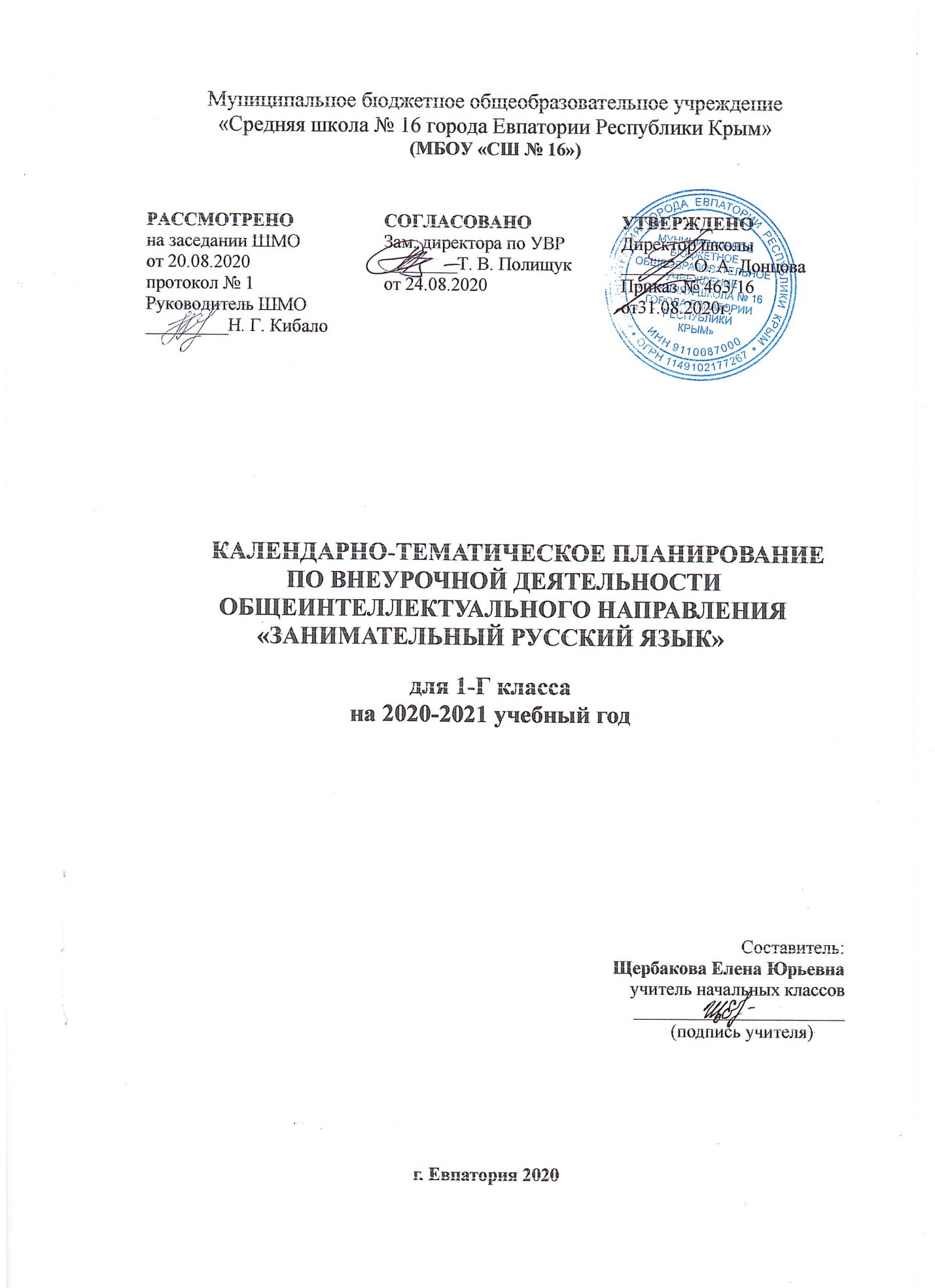 № п/п№ п/пДатаДатаТема занятияпланфактпланфактТема занятия101.09Речь устная и письменная. 208.09Что такое слово. 315.09В мире звуков.422.09Игротека. 529.09Звуки и буквы - не одно и тоже. 606.10Что такое метаграммы? 713.10Жили-были гласные и согласные. 820.10Игротека. 927.10Волшебник Ударение. 1010.11Такие разные согласные.     1117.11Такие разные согласные.     1224.11Игротека. 1301.12Русские народные загадки. 1408.12Зачем шипят шипящие. 1515.12Познакомьтесь: алфавит!  1622.12Игротека. 1729.12Привет, пословица! 1812.01Поговорим о предложении. 1919.01Ещё немного о предложении. 2026.01Игротека. 2102.02Знакомимся с анаграммами. 2209.02Что такое текст?2316.02Что мы пишем с большой буквы. 2402.03Игротека.2509.03О безударных гласных.2616.03О парных звонких и глухих согласных. 2730.03Слова-приятели. 2806.04Игротека.2913.04Слова-неприятели. 3020.04Волшебное слово предлог. 3127.04Что за зверь такой - фразеологизм? 3204.05Игротека. 3311.05Учимся различать слова разных частей речи.3418.05Игротека.3525.05Повторение.